  Ärade Herrskap!  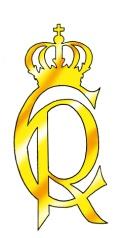 ****************************
1700-talsföreningen Carlscrona Rediviva hafver det gunstiga                              Nöjet att invitera Eder till                                                                                            Jubileumsfest                                                            på Föreningens 15-åriga Födelsedag                      Den 29 November 2019****************************
Tid och Plats:  Om Aftonen Kl. 18 å 
SjöofficersSällskapets Restaurang 
 Amiralitetstorget 7                                                                                                              CarlsCrona   Angående Program m.m. v. g. se nedan!ProgramKl. 18.00
Samling i Amiralsrummet för Wählkomst-Drink                                samt sällskapligt umgänge Kl. 18.30
Guidad Visning af Sjöofficerssällskapets BibliotekKl. 19.30
Intagande af Aftonens Diné Kl. 21.00
Tillbakablick på Föreningens 15-åriga Werksamhet, Surpriser samt Musique, exeqwerad af Fruntimmers-Qwartetten och Sopranen Sofia HallinderC:a kl. 23.00 
 Jubileets Afvslutande
V. g. se nedan angående öfvriga nödiga Upplysningar!Deltagaravgift:Paketpris 3-rätters med måltidsdryck         175 :- för medlem*                                                               	                                                        Menue:
Förrätt;            Smörbakad sparris med friterad scharlottenlök, brynt smörcreme                          och riven äggula.Varmrätt;        Lammfilé med rosmarinsås, chevrécreme och rödbetor alt,                         Rimmad torskrygg med friterad jordärtskocka, riven pepparrot,                         potatiscreme, knaperstekt bacon och rostade hasselnötter.Dessert;           Kolapaj med rabarberglass, karamelliserade pistagenötter och färska bär.V. g. välj vad som behagas bland dessa Alternatifv:KötträttFiskrättVinpaket 			    150 :-
( ett glas vitt, ett glas rött samt ett glas dessertvin)Vinpaket alkoholfritt		      65 :-
(ett glas vitt och ett glas rött)*Gäller medlemmar i Carlscrona Rediviva, Gustafs Skål, Wästgöta Gustavianer samt Helsingfors Goda Borgare.AnmälanAnmälan är bindande och gäller vid inbetalning till PG 391684-8
med angivande av namn och telefonnummer. 
Sista anmälningsdag: Den 15:e November  2019Anmälan görs lämpligen per e-mail till: leifbreidemar@gmail.com 
V. g. ange i Eder Anmälan vad som behagas af Menue-Alternatifven ovan!                     V. g. meddela äfven ev. Matallergi resp. särskilt Önskemål om Kost etc. OBS! Varje deltagare anmodas equipera sig enligt 1700-talsmodet!För övriga frågor hänvisas till: info@carlscronarediviva.org                                       alt. föreningens kontaktperson  leifbreidemar@gmail.com
tel. 0706 90 90 23.Hjärtligt Välkomna!